MAHKAMAH AGUNG REPUBLIK INDONESIA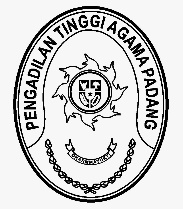 DIREKTORAT JENDERAL BADAN PERADILAN AGAMAPENGADILAN TINGGI AGAMA PADANGJalan By Pass KM 24, Batipuh Panjang, Koto TangahKota Padang, Sumatera Barat 25171 www.pta-padang.go.id, admin@pta-padang.go.idNomor	:      /SEK.PTA.W3-A/RA1.8/XII/2023	7 Desember 2023Lampiran	: 1 (satu) berkasPerihal	: Usulan Revisi Anggaran 		Antar Satker (Belanja Pegawai)Yth.	Kepala Kanwil Direktorat Jenderal PerbendaharaanProvinsi Sumatera BaratDasar HukumPeraturan Menteri Keuangan (PMK) Nomor 62 Tahun 2023 tentang Perencanaan Anggaran, serta Akuntansi dan Pelaporan Keuangan; DIPA Petikan Satuan Kerja Pengadilan Tinggi Agama Revisi Ke-9 Nomor SP DIPA-005.01.2.401900/2023 tanggal 30 November 2022 kode digital stamp DS: 4496-3470-4534-0349;DIPA Petikan Satuan Kerja Pengadilan Agama Pariaman Revisi Ke-6 Nomor SP DIPA-005.01.2.40916/2023 tanggal 30 November 2022 kode digital stamp DS: 3934-9849-0367-1807;DIPA Petikan Satuan Kerja Pengadilan Agama Solok Revisi Ke-6 Nomor SP DIPA-005.01.2.401922/2023 tanggal 30 November 2022 kode digital stamp DS: 0303-0358-6831-6341DIPA Petikan Satuan Kerja Pengadilan Agama Sawahlunto Revisi Ke-7 Nomor SP DIPA-005.01.2.401931/2023 tanggal 30 November 2022 kode digital stamp DS: 6501-7069-0831-8263;DIPA Petikan Satuan Kerja Pengadilan Agama Pulau Punjung Revisi Ke 6 Nomor SP DIPA-005.01.2.401936/2023 tanggal 30 November 2022 kode digital stamp DS: 0509-6090-9480-8177;DIPA Petikan Satuan Kerja Pengadilan Agama Batusangkar Revisi Ke-5 Nomor SP DIPA-005.01.2.401947/2023 tanggal 30 November 2022 kode digital stamp DS: 2269-4900-4399-2910;DIPA Petikan Satuan Kerja Pengadilan Agama Padang Revisi Ke-6 Nomor SP DIPA-005.01.2.401953/2023 tanggal 30 November 2022 kode digital stamp DS: 9095-3012-1640-0319;DIPA Petikan Satuan Kerja Pengadilan Agama Padang Panjang Revisi Ke-6 Nomor SP DIPA-005.01.2.401962/2023 tanggal 30 November 2022 kode digital stamp DS: 2747-9194-0154-1720;DIPA Petikan Satuan Kerja Pengadilan Agama Sijunjung Revisi Ke-6 Nomor SP DIPA-005.01.2.401978/2023 tanggal 30 November 2022 kode digital stamp DS: 4606-9138-1606-2993;DIPA Petikan Satuan Kerja Pengadilan Agama Koto Baru Revisi Ke-4 Nomor SP DIPA-005.01.2.401984/2023 tanggal 30 November 2022 kode digital stamp DS: 6549-0720-2809-7506;DIPA Petikan Satuan Kerja Pengadilan Agama Muara Labuh Revisi Ke-7 Nomor SP DIPA-005.01.2.401990/2023 tanggal 30 November 2022 kode digital stamp DS: 1993-2229-3823-5642;DIPA Petikan Satuan Kerja Pengadilan Agama Painan  Revisi Ke-6 Nomor SP DIPA-005.01.2.402004/2023 tanggal 30 November 2022 kode digital stamp DS:5328-2500-5991-4070;DIPA Petikan Satuan Kerja Pengadilan Agama Bukittinggi Revisi Ke-5 Nomor SP DIPA-005.01.2.402010/2023 tanggal 30 November 2022 kode digital stamp DS: 4702-6604-0699-3312;DIPA Petikan Satuan Kerja Pengadilan Agama Lubuk Sikaping Revisi Ke-7 Nomor SP DIPA-005.01.2.402029/2023 tanggal 30 November 2022 kode digital stamp DS: 4102-1279-2925-8453;DIPA Petikan Satuan Kerja Pengadilan Agama Talu Revisi ke-4 Nomor SP DIPA-005.01.2.402035/2023 tanggal 30 November 2022 kode digital stamp DS: 1097-7242-2036-2002;DIPA Petikan Satuan Kerja Pengadilan Maninjau Revisi ke-6 Nomor SP DIPA-005.01.2.402041/2023 tanggal 30 November 2022 kode digital stamp DS: 2411-5822-9856-5025;DIPA Petikan Satuan Kerja Pengadilan Payakumbuh Revisi ke-7 Nomor SP DIPA-005.01.2.402050/2023 tanggal 30 November 2022 kode digital stamp DS: 3600-1601-7708-2876;DIPA Petikan Satuan Kerja Pengadilan Tanjung Pati Revisi ke-6 Nomor SP DIPA-005.01.2.402066/2023 tanggal 30 November 2022 kode digital stamp DS: 8098-7576-4988-7655DIPA Petikan Satuan Kerja Pengadilan Lubuk Basung Revisi ke-5 Nomor SP DIPA-005.01.2.402613/2023 tanggal 30 November 2022 kode digital stamp DS: 6981-2091-4595-0292.Bersama ini diusulkan Revisi Anggaran dengan rincian sebagai berikut:Jenis Revisi		      :Pergeseran anggaran dalam hal anggaran tetap dengan     tujuan optimalisasi belanja pegawai. Satuan Kerja		:1.   Pengadilan Tinggi Agama PadangPengadilan Agama PariamanPengadilan Agama SolokPengadilan Agama SawahluntoPengadilan Agama Pulau Punjung  Pengadilan Agama BatusangkarPengadilan Agama PadangPengadilan Agama Padang PanjangPengadilan Agama SijunjungPengadilan Agama Koto Baru	Pengadilan Agama Muara LabuhPengadilan Agama PainanPengadilan Agama BukittinggiPengadilan Agama Lubuk SikapingPengadilan Agama TaluPengadilan Agama ManinjauPengadilan Agama PayakumbuhPengadilan Agama Tanjungn PatiPengadilan Agama Lubuk BasungMekanisme Revisi: Pergeseran Anggaran dalam rangka memenuhi pagu minus belanja pegawai antar satker dalam 1 wilayah yang sama.Alasan/pertimbangan yang menyebabkan dilakukan Revisi Anggaran adalah dari sisi perubahan kebijakan; Sebagai bahan pertimbangan dilampirkan berupa:Permohonan Revisi Anggaran satker:Matrik perubahan (semula-menjadi);ADK RKA-K/L DIPA Revisi;Surat pernyataan Tanggung Jawab Mutlak Kuasa Pengguna Anggaran;Fotocopy DIPA awal dan Petikan DIPA setelah Revisi;RKA-K/L sebelum dan sesudah RevisiSurat Persetujuan Revisi dari Eselon IDemikian kami sampaikan, atas pengesahannya diucapkan terima kasih.Kuasa Pengguna AnggaranIsmail